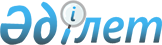 О проекте Указа Президента Республики Казахстан "О признании утратившими силу некоторых указов Президента Республики Казахстан"Постановление Правительства Республики Казахстан от 7 июня 2011 года № 636      Правительство Республики Казахстан ПОСТАНОВЛЯЕТ:

      внести на рассмотрение Президента Республики Казахстан проект Указа Президента Республики Казахстан "О признании утратившими силу некоторых указов Президента Республики Казахстан".      Премьер-Министр

      Республики Казахстан                       К. Масимов О признании утратившими силу некоторых указов

Президента Республики Казахстан      ПОСТАНОВЛЯЮ:

      1. Признать утратившими силу:

      1) Указ Президента Республики Казахстан от 20 сентября 2002 года № 949 "О Концепции правовой политики Республики Казахстан" (САПП Республики Казахстан, 2002 год., № 31 ст. 381; 2005 г., № 30, ст. 381);

      2) Указ Президента Республики Казахстан от 13 июля 2005 года № 1615 "О внесении изменения в Указ Президента Республики Казахстан от 20 сентября 2002 года № 949" (САПП Республики Казахстан, 2005 г., № 30, ст. 381).

      2. Настоящий Указ вводится в действие со дня подписания.      Президент

      Республики Казахстан                       Н.Назарбаев      Астана, Акорда, 2011 года

                № __
					© 2012. РГП на ПХВ «Институт законодательства и правовой информации Республики Казахстан» Министерства юстиции Республики Казахстан
				